Antrag zur Erstattung der Reisekosten bei Teilnahme an Veranstaltungen der Lehrerfortbildung 	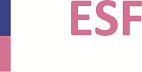 Sehr geehrte Teilnehmende, die Angaben sind in dieser Liste vollständig und in Druckschrift einzutragen. Fehlerhafte und unvollständige Angaben schließen die Bearbeitung Ihres Antrages aus. Für die Abrechnung sind die Fahrtkostenbelege, wie Fahrkarten öffentlicher Verkehrsmittel, Flugticket und Parkscheine, einzureichen. Bei Nutzung eines Kraftfahrzeuges geben Sie bitte die Gesamtfahrstrecke für Hin- und Rückfahrt an. Mitfahrer/innen in Fahrgemeinschaften sind zwingend anzugeben.Die Erhebung der genannten personenbezogenen Daten erfolgt gem. BRKG zur Abrechnung Ihrer Reisekosten und nach Art. 6 Abs. 1 DSGVO für Zahlungen nach Vertragserfüllung. Weitere Informationen zur Erhebung, Verarbeitung, Nutzung und Speicherung personenbezogener Daten finden Sie unter:  https://www.bildung-lsa.de/rk-lisa.pdfVeranstaltungs-Nr.VeranstaltungsortTerminVeranstaltungsortVorname Name: PrivatanschriftName des KreditinstitutesPrivatanschriftDienststelleAn- und Abreisezeiten(nur bei täglicher An- und Abreise jeden Tag einzeln eintragen)An- und Abreisezeiten(nur bei täglicher An- und Abreise jeden Tag einzeln eintragen)An- und Abreisezeiten(nur bei täglicher An- und Abreise jeden Tag einzeln eintragen)An- und Abreisezeiten(nur bei täglicher An- und Abreise jeden Tag einzeln eintragen)An- und Abreisezeiten(nur bei täglicher An- und Abreise jeden Tag einzeln eintragen)An- und Abreisezeiten(nur bei täglicher An- und Abreise jeden Tag einzeln eintragen)An- und Abreisezeiten(nur bei täglicher An- und Abreise jeden Tag einzeln eintragen)An- und Abreisezeiten(nur bei täglicher An- und Abreise jeden Tag einzeln eintragen)An- und Abreisezeiten(nur bei täglicher An- und Abreise jeden Tag einzeln eintragen)An- und Abreisezeiten(nur bei täglicher An- und Abreise jeden Tag einzeln eintragen)An- und Abreisezeiten(nur bei täglicher An- und Abreise jeden Tag einzeln eintragen)An- und Abreisezeiten(nur bei täglicher An- und Abreise jeden Tag einzeln eintragen)An- und Abreisezeiten(nur bei täglicher An- und Abreise jeden Tag einzeln eintragen)An- und Abreisezeiten(nur bei täglicher An- und Abreise jeden Tag einzeln eintragen)An- und Abreisezeiten(nur bei täglicher An- und Abreise jeden Tag einzeln eintragen)An- und Abreisezeiten(nur bei täglicher An- und Abreise jeden Tag einzeln eintragen)An- und Abreisezeiten(nur bei täglicher An- und Abreise jeden Tag einzeln eintragen)An- und Abreisezeiten(nur bei täglicher An- und Abreise jeden Tag einzeln eintragen)An- und Abreisezeiten(nur bei täglicher An- und Abreise jeden Tag einzeln eintragen)An- und Abreisezeiten(nur bei täglicher An- und Abreise jeden Tag einzeln eintragen)An- und Abreisezeiten(nur bei täglicher An- und Abreise jeden Tag einzeln eintragen)An- und Abreisezeiten(nur bei täglicher An- und Abreise jeden Tag einzeln eintragen)An- und Abreisezeiten(nur bei täglicher An- und Abreise jeden Tag einzeln eintragen)An- und Abreisezeiten(nur bei täglicher An- und Abreise jeden Tag einzeln eintragen)An- und Abreisezeiten(nur bei täglicher An- und Abreise jeden Tag einzeln eintragen)An- und Abreisezeiten(nur bei täglicher An- und Abreise jeden Tag einzeln eintragen)An- und Abreisezeiten(nur bei täglicher An- und Abreise jeden Tag einzeln eintragen)An- und Abreisezeiten(nur bei täglicher An- und Abreise jeden Tag einzeln eintragen)An- und Abreisezeiten(nur bei täglicher An- und Abreise jeden Tag einzeln eintragen)An- und Abreisezeiten(nur bei täglicher An- und Abreise jeden Tag einzeln eintragen)MoMoMoMoDiDiDiDiDiMiMiMiMiDoDoDoDoFrFrFrFrSaSaSaSaSoSoSoSoBeginn DR/UhrzeitEnde DR/UhrzeitFolgende Leistungen habe ich unentgeltlich in Anspruch genommen:Folgende Leistungen habe ich unentgeltlich in Anspruch genommen:Folgende Leistungen habe ich unentgeltlich in Anspruch genommen:Folgende Leistungen habe ich unentgeltlich in Anspruch genommen:Folgende Leistungen habe ich unentgeltlich in Anspruch genommen:Folgende Leistungen habe ich unentgeltlich in Anspruch genommen:Folgende Leistungen habe ich unentgeltlich in Anspruch genommen:Folgende Leistungen habe ich unentgeltlich in Anspruch genommen:Folgende Leistungen habe ich unentgeltlich in Anspruch genommen:Folgende Leistungen habe ich unentgeltlich in Anspruch genommen:Folgende Leistungen habe ich unentgeltlich in Anspruch genommen:Folgende Leistungen habe ich unentgeltlich in Anspruch genommen:Folgende Leistungen habe ich unentgeltlich in Anspruch genommen:Folgende Leistungen habe ich unentgeltlich in Anspruch genommen:Folgende Leistungen habe ich unentgeltlich in Anspruch genommen:Folgende Leistungen habe ich unentgeltlich in Anspruch genommen:Folgende Leistungen habe ich unentgeltlich in Anspruch genommen:Folgende Leistungen habe ich unentgeltlich in Anspruch genommen:Folgende Leistungen habe ich unentgeltlich in Anspruch genommen:Folgende Leistungen habe ich unentgeltlich in Anspruch genommen:Folgende Leistungen habe ich unentgeltlich in Anspruch genommen:Folgende Leistungen habe ich unentgeltlich in Anspruch genommen:Folgende Leistungen habe ich unentgeltlich in Anspruch genommen:Folgende Leistungen habe ich unentgeltlich in Anspruch genommen:Folgende Leistungen habe ich unentgeltlich in Anspruch genommen:Folgende Leistungen habe ich unentgeltlich in Anspruch genommen:Folgende Leistungen habe ich unentgeltlich in Anspruch genommen:Folgende Leistungen habe ich unentgeltlich in Anspruch genommen:Folgende Leistungen habe ich unentgeltlich in Anspruch genommen:Folgende Leistungen habe ich unentgeltlich in Anspruch genommen:erhaltene Verpflegung/
Übernachtungen(bitte ankreuzen)FMAÜFFMAÜFMAÜFMAÜFMAÜFMAÜFMAÜerhaltene Verpflegung/
Übernachtungen(bitte ankreuzen)FahrkostenFahrkostenFahrkostenFahrkostenFahrkostenFahrkostenvon - nach und zurückvon - nach und zurückvon - nach und zurückvon - nach und zurückvon - nach und zurückvon - nach und zurückvon - nach und zurückvon - nach und zurückvon - nach und zurückvon - nach und zurückvon - nach und zurückvon - nach und zurückvon - nach und zurückvon - nach und zurückvon - nach und zurückvon - nach und zurückvon - nach und zurückvon - nach und zurückvon - nach und zurückvon - nach und zurückvon - nach und zurückvon - nach und zurückvon - nach und zurückvon - nach und zurückFahrstreckeFahrstreckeFahrstreckeFahrstreckeFahrstreckeFahrstreckeName der Mitfahrer/innen:Name der Mitfahrer/innen:Name der Mitfahrer/innen:Name der Mitfahrer/innen:Name der Mitfahrer/innen:Name der Mitfahrer/innen:111111222222333333444444Verfügung der abrechnenden Dienststelle(wird von der abrechnende Stelle ausgefüllt)Verfügung der abrechnenden Dienststelle(wird von der abrechnende Stelle ausgefüllt)Fahrer/in	Mitfahrer/in	Mitfahrer/in	Verfügung der abrechnenden Dienststelle(wird von der abrechnende Stelle ausgefüllt)Verfügung der abrechnenden Dienststelle(wird von der abrechnende Stelle ausgefüllt)Tage-GeldTage-GeldTage-GeldXXXTageEUREUREURÜbernachtungsgeldÜbernachtungsgeldÜbernachtungsgeldXXXÜbernachtungenEUREUREURFahrkostenFahrkostenFahrkostenWagenklasseEUREUREURSonstige Fahrkosten (z. B. Zu- und Abgang)erläuternSonstige Fahrkosten (z. B. Zu- und Abgang)erläuternEURSonstige Fahrkosten (z. B. Zu- und Abgang)erläuternSonstige Fahrkosten (z. B. Zu- und Abgang)erläuternEUREURWegstreckenentschädigungWegstreckenentschädigungWegstreckenentschädigungX       0,20 €X       0,20 €X       0,20 €kmEUREUREURNebenkosten(bitte erläutern)Nebenkosten(bitte erläutern)EURNebenkosten(bitte erläutern)Nebenkosten(bitte erläutern)EUREUR Auszuzahlen Auszuzahlen Auszuzahlen ZurückzuzahlenIch versichere pflichtgemäß die Richtigkeit vorstehender AngabenMit Ihrer Unterschrift bestätigen Sie Ihr Einverständnis zur zweckgebundenen Speicherung und Bearbeitung dieser persönlichen Daten.Sachlich richtigRechnerisch richtigIch versichere pflichtgemäß die Richtigkeit vorstehender AngabenMit Ihrer Unterschrift bestätigen Sie Ihr Einverständnis zur zweckgebundenen Speicherung und Bearbeitung dieser persönlichen Daten.Datum/Unterschrift